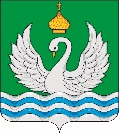 ГЛАВАСЕЛЬСКОГО ПОСЕЛЕНИЯ ЛОКОСОВОСургутского муниципального районаХанты-Мансийского автономного округа – ЮгрыПОСТАНОВЛЕНИЕ«18» апреля 2024 года								                № 12-пгс. Локосово  	 В	соответствии с решением Совета депутатов сельского поселения Локосово от 15 апреля 2014 года №17 «О наградах и почётных званиях сельского поселения Локосово», рассмотрев представленные наградные документы:Наградить Почётной грамотой главы сельского поселения ЛокосовоОбнародовать настоящее постановление и разместить на официальном сайте муниципального образования сельское поселение Локосово.Контроль за исполнением постановления оставляю за собой.Глава сельского поселения                                                                Н.Б. СвечниковШирокова Наталья Георгиевна___________Главный специалист административно-организационной службы17 апреля 2024 годаО награждении Почётной грамотой главы сельского поселения Локосово1.1.Кучумова Динара Асгатовича-   заместителя главы администрации сельского поселения Локосово, за безупречную и эффективную муниципальную службу, высокий профессионализм в решении вопросов местного значения, значительный вклад в развитие местного самоуправления в муниципальном образовании сельское поселение Локосово и в связи с празднованием Дня местного самоуправления. 1.2.Кузнецову РадмилуРафаиловну-   главного бухгалтера финансово-экономической службы администрации сельского поселения Локосово, за многолетнюю безупречную и эффективную работу, заслуги в развитии местного самоуправления в муниципальном образовании сельское поселение Локосово и в связи с празднованием Дня местного самоуправления. 1.3.Литвинова РусланаВасильевича- главного специалиста хозяйственно-эксплуатационной службы администрации сельского поселения Локосово, за многолетнюю безупречную и эффективную муниципальную службу, заслуги в развитии местного самоуправления в муниципальном образовании сельское поселение Локосово, и в связи с празднованием Дня местного самоуправления.1.4.Прокопцову Светлану Николаевну-   главного специалиста службы по вопросам местного значения администрации сельского поселения Локосово, за безупречную и эффективную муниципальную службу, заслуги в развитии местного самоуправления в муниципальном образовании сельское поселение Локосово, и в связи с празднованием Дня местного самоуправления.1.5.Широкову НатальюГеоргиевну- главного специалиста административно-организационной службы администрации сельского поселения Локосово, за безупречную и эффективную муниципальную службу,  заслуги в развитии местного самоуправления в муниципальном образовании сельское поселение Локосово и в связи с празднованием Дня местного самоуправления.